Publicado en Antequera el 04/06/2020 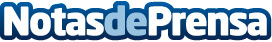 Beso: La palabra que más libros ha vendido durante el confinamientoEl estado de ánimo influye en el tipo de libros que se compran . Esa es la principal conclusión del análisis realizado por Podiprint, distribuidor de libros bajo demanda,  entre más de 20.000 libros vendidos durante el confinamiento y en el que se han estudiado qué palabras se han repetido más en los títulos de los libros compradosDatos de contacto:Ismael952 70 60 04Nota de prensa publicada en: https://www.notasdeprensa.es/beso-la-palabra-que-mas-libros-ha-vendido Categorias: Nacional Literatura Marketing Entretenimiento http://www.notasdeprensa.es